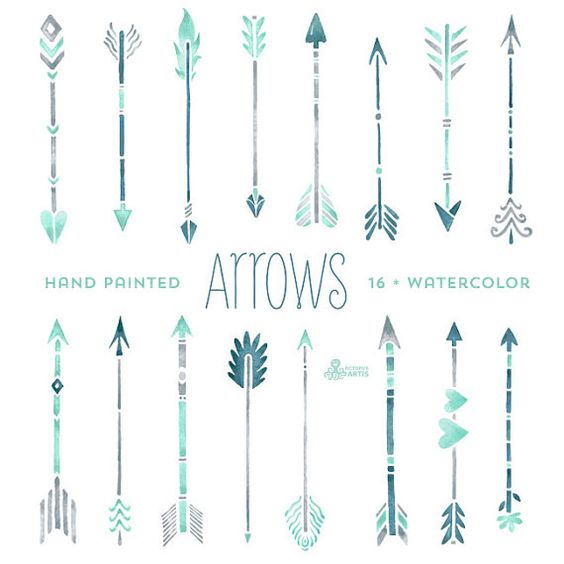 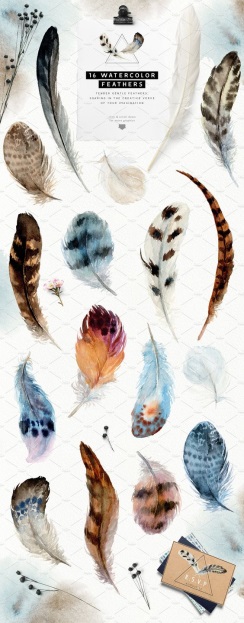 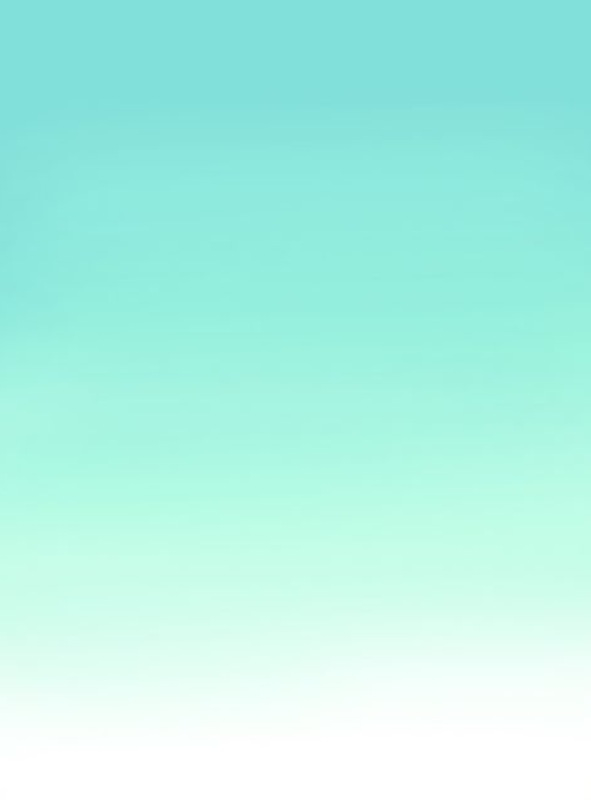 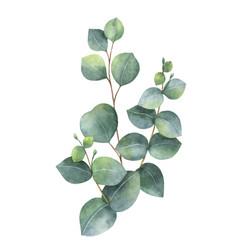 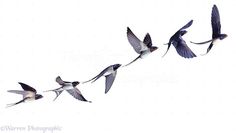 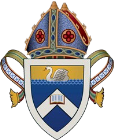 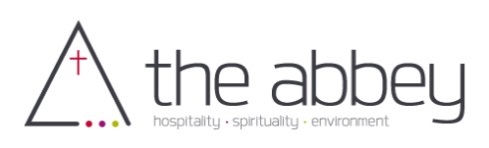 The Abbey, Raymond Island, invites you to…ANGLICAN DIOCESE OF GIPPSLAND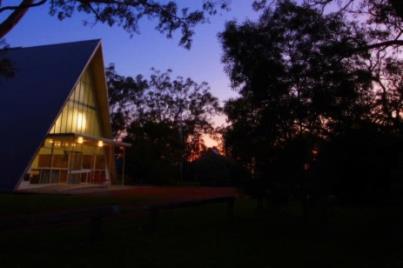 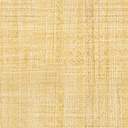 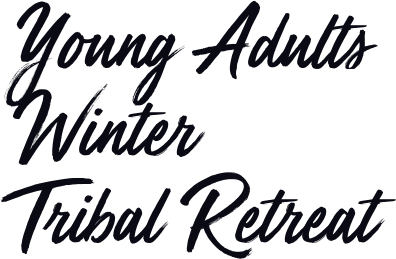 